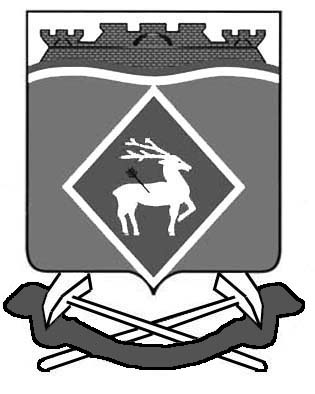 КОМИТЕТ  ПО  УПРАВЛЕНИЮ  ИМУЩЕСТВОМ АДМИНИСТРАЦИИ  БЕЛОКАЛИТВИНСКОГО  РАЙОНА    Р Е Ш Е Н И Е05.06. 2020                                                     № 148                                           г. Белая Калитва	Руководствуясь  статьями 14 и 18 Федерального Закона Российской Федерации  от 21.12.2001 № 178-ФЗ «О приватизации государственного и муниципального  имущества», Постановлением Правительства РФ от 27.08.2012  № 860 «Об организации и проведении продажи государственного или муниципального имущества в электронной форме», в соответствии с постановлением Администрации Белокалитвинского района от 11.02.2019 № 176 «Об утверждении прогнозного плана (программы) приватизации муниципального имущества Белокалитвинского района на 2019 год и плановый период 2020 и 2021 годов», постановлением Администрации Белокалитвинского района от 27.04.2020 № 645 «О приватизации муниципального имущества, находящегося в собственности муниципального образования Белокалитвинский район» путем продажи на аукционе в электронной форме».	Комитет по управлению имуществом Администрации Белокалитвинского района,Р Е Ш И Л:	1.Приватизировать  муниципальное  имущество  автобус ПАЗ-3206-110-70, год  изготовления 2008, регистрационный номер Х 385 ЕЕ 161, идентификационный номер                  X1M3206СХ80007190, далее – Имущество, путём продажи посредством публичного предложения в электронной форме, с открытой формой  подачи предложений о цене Имущества.	2.Определить  условия  приватизации  Имущества: - дата проведения аукциона –  10 июля 2020 года;  - начальная цена продажи с учетом НДС – 122000 руб.;- величина повышения начальной цены продажи («шаг аукциона») – 6100 руб.;- величина снижения цены первоначального предложения («шаг понижения») – 12200 руб.;- минимальная цена предложения (цена отсечения)– 61000 руб.;- размер задатка - 24400 руб.	3.Назначить уполномоченным представителем продавца на аукционе председателя комитета по управлению имуществом Администрации Белокалитвинского района Севостьянова С.А.;	4.Ведущему специалисту по приватизации имущества и земельных участков Калашниковой А.А. подготовить необходимые документы к продаже Имущества.	5.Контроль за исполнением настоящего решения возложить на председателя Комитета по управлению имуществом Администрации Белокалитвинского района Севостьянова С.А.                          Председатель                                                                                                       С.А. Севостьянов Об   условиях  приватизации   автобуса  ПАЗ 3206-110-70, год изготовления 2008,    регистрационный номер Х 385 ЕЕ 161 путём продажи посредством публичного предложения в электронной форме